32F变频器说明书  外形接线图：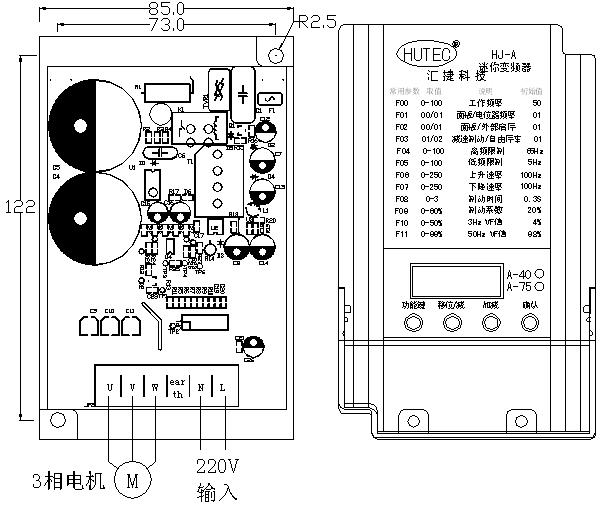 			裸机尺寸：长135mm宽85mm高86mm                          								有外壳尺寸：长139mm宽86mm高90mm 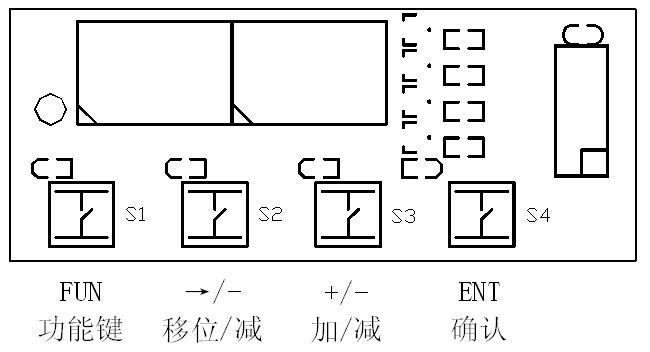 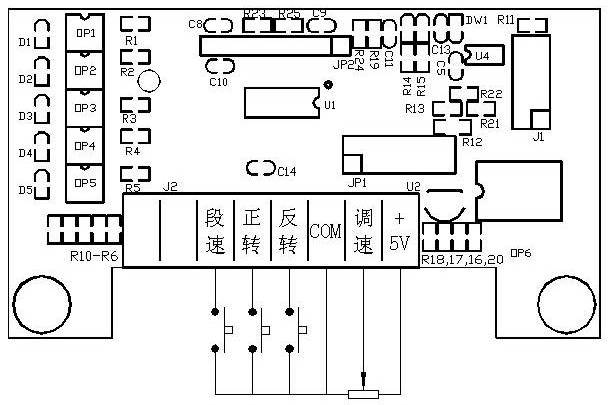 参数说明：按FUNC键，进入功能设置，显示F 0，按▲、▼键，选择F 0～F46功能项，选择功能项后，再按FUNC键进入，显示当前参数值xx，按▲、▼键调整设置参数，再按FUNC键保存退出，或直接按ESC键不保存退出。F 1为0时，电机在运转时，▲键增加工作频率，▼键减小工作频率。F 1为1时，电机工作频率由外部电压或外接电位器决定。启动和停止时的加减速使用F 6、F 7参数，例：F 0＝50Hz，F 6＝10Hz，F 7＝25Hz，正转启动后5S，电机达到50Hz；停止时，电机经过2S，由50Hz降为0。F16参数：二线运转一：         二线运转二：            三线运转：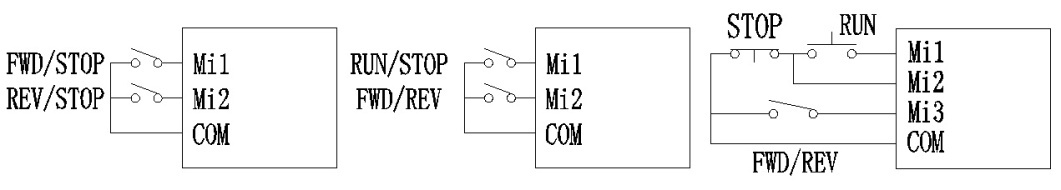 多段速说明：当F 16设定为3；F22～36，按下表设置Mi2，3，4,5端口功能时，除Mi1主速外，另可实现15段速。(端口与com短接，表示为1。)F38参数：MO为多功能输出端，提供多种输出模式，接线如下图：MO与Mi5功能二选一，不同时具备。订货时请注意。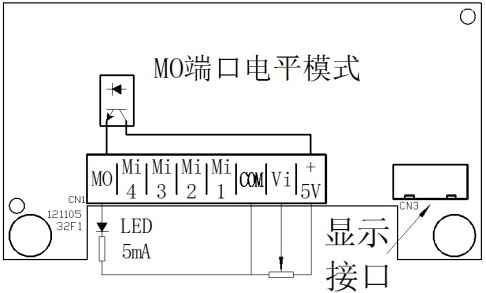 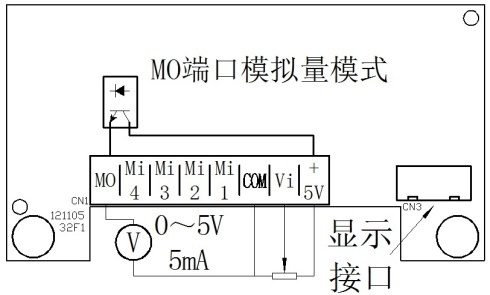 F41参数：当以转速显示时，由于计算的原因不能显示整十整百，用显示偏移量解决。例如，运转在233.4Hz，F40为60，计算值为14004rpm,可将F41设为96，显示即为14000rpm整百。恢复出厂默认值：断电后按住FUNC键，再上电，直至显示DEF即可。     故障代码：oL1，oL2过载；     EC ，过电流模块保护；Et ，过温保护；     Lost，显示板与主机通讯错。参数参 数 说 明参 数 范 围参 数 范 围默认值备 注F0工作频率0～400Hz0～400Hz50HzF1工作频率输入来源0，面板键盘控制1, 外接电位器控制2, 面板电位器控制0，面板键盘控制1, 外接电位器控制2, 面板电位器控制2F2启/停控制来源0，面板键盘控制1，外部端子控制0，面板键盘控制1，外部端子控制0F3停车方式0，减速停止1，制动停止2，自由停止0，减速停止1，制动停止2，自由停止0F4最高工作频率0～400Hz0～400Hz65HzF5最低工作频率0～400Hz0～400Hz5HzF6频率上升速度1～500Hz/S1～500Hz/S20Hz/SF7频率下降速度1～500Hz/S1～500Hz/S20Hz/SF8制动时间0-3S0-3S0.3SF9制动系数0～60％0～60％20％F10最低输出电压0～80 V0～80 V10VF11中间电压0～220 V0～220 V65 VF12最高输出电压0～220 V0～220 V220VF13最低电压频率0～400Hz0～400Hz3HzF14中间电压频率0～400Hz0～400Hz15HzF15最高电压频率0～400Hz0～400Hz50HzF16多功能输入Mi1选择     0Mi1：正转/停止; Mi2: 反转/停止0F16多功能输入Mi2选择1Mi1：运转/停止; Mi2: 反转/正转0F162Mi1,Mi2,Mi3:三线制0F163Mi1：正转/停止0F17Mi1口功能设置0: 无功能1：断开则停止2：闭合则停止3：异常清除0: 无功能1：断开则停止2：闭合则停止3：异常清除0F18Mi2口功能设置0：无功能1：断开则停止2：闭合则停止3：异常清除4：段速BIT0位5：段速BIT1位6：段速BIT2位7：段速BIT3位8：正点动9：反点动0：无功能1：断开则停止2：闭合则停止3：异常清除4：段速BIT0位5：段速BIT1位6：段速BIT2位7：段速BIT3位8：正点动9：反点动00Mi5与MO功能二选一，不同时具备F19Mi3口功能设置0：无功能1：断开则停止2：闭合则停止3：异常清除4：段速BIT0位5：段速BIT1位6：段速BIT2位7：段速BIT3位8：正点动9：反点动0：无功能1：断开则停止2：闭合则停止3：异常清除4：段速BIT0位5：段速BIT1位6：段速BIT2位7：段速BIT3位8：正点动9：反点动00Mi5与MO功能二选一，不同时具备F20Mi4口功能设置0：无功能1：断开则停止2：闭合则停止3：异常清除4：段速BIT0位5：段速BIT1位6：段速BIT2位7：段速BIT3位8：正点动9：反点动0：无功能1：断开则停止2：闭合则停止3：异常清除4：段速BIT0位5：段速BIT1位6：段速BIT2位7：段速BIT3位8：正点动9：反点动00Mi5与MO功能二选一，不同时具备F21Mi5口功能设置0：无功能1：断开则停止2：闭合则停止3：异常清除4：段速BIT0位5：段速BIT1位6：段速BIT2位7：段速BIT3位8：正点动9：反点动0：无功能1：断开则停止2：闭合则停止3：异常清除4：段速BIT0位5：段速BIT1位6：段速BIT2位7：段速BIT3位8：正点动9：反点动00Mi5与MO功能二选一，不同时具备F22段速1频率F5～F4F5～F40F23段速2频率F5～F4F5～F40F24段速3频率F5～F4F5～F40F25段速4频率F5～F4F5～F40F26段速5频率F5～F4F5～F40F27段速6频率F5～F4F5～F40F28段速7频率F5～F4F5～F40F29段速8频率F5～F4F5～F40F30段速9频率F5～F4F5～F40F31段速10频率F5～F4F5～F40F32段速11频率F5～F4F5～F40F33段速12频率F5～F4F5～F40F34段速13频率F5～F4F5～F40F35段速14频率F5～F4F5～F40F36段速15频率F5～F4F5～F40F37到达频率点F5～F4F5～F40F38多功能输出口功能设置0：运行H，停止L1:等于设定频率H，否则L2:频率为0，H，否则L3：≧到达频率点H，否则L4: 故障H，正常L5: 模拟量输出0：运行H，停止L1:等于设定频率H，否则L2:频率为0，H，否则L3：≧到达频率点H，否则L4: 故障H，正常L5: 模拟量输出0与Mi5功能二选一，不同时具备F39电流限制2～5A2～5A3.5AF40转速显示比例1～120（设为1则显示频率）1～120（设为1则显示频率）1F41转速显示偏移量0～2000～200100F42计时方向0：倒计时；1：正计时0：倒计时；1：正计时0F43载频调整8～15kHz8～15kHz8F44省电0～300～300F45正点动频率F5～F4F5～F40F46反点动频率F5～F4F5～F407   6   5   4   F22～36设定值7   6   5   4   F22～36设定值7   6   5   4   F22～36设定值7   6   5   4   F22～36设定值Mi5,Mi4,Mi3,Mi2段  速Mi5,Mi4,Mi3,Mi2段  速 0   0   0   0主速 1   0   0   0第8段速0   0   0   1第1段速1   0   0   1第9段速 0   0   1   0第2段速 1   0   1   0第10段速 0   0   1   1第3段速 1   0   1   1第11段速 0   1   0   0第4段速 1   1   0   0第12段速 0   1   0   1第5段速 1   1   0   1第13段速 0   1   1   0第6段速 1   1   1   0第14段速 0   1   1   1第7段速 1   1   1   1第15段速